La sugerencia es hacer una producción y sacarse una foto familiar. Puede ser con alguna de estas propuestas o con la que deseen ustedes.Por mail recibiré las fotografías para luego subirlas a la página Web. Les recuerdo mi correo: betina0782@gmail.com 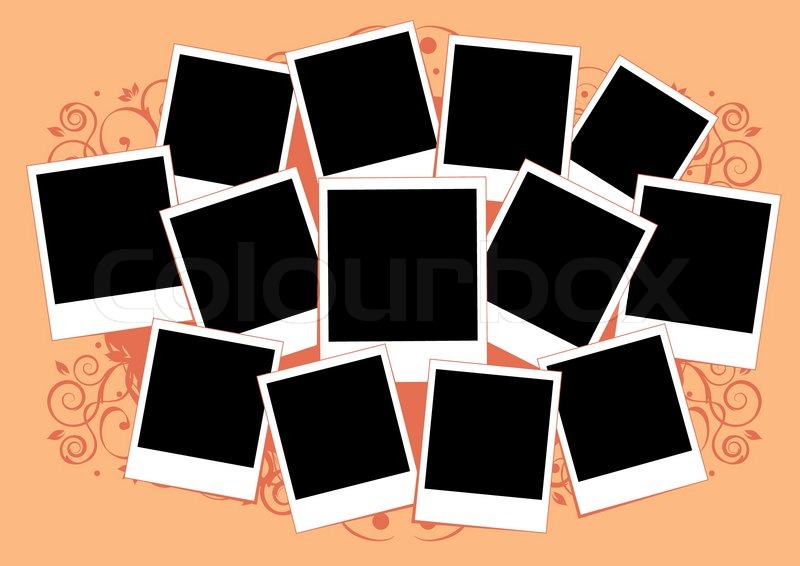 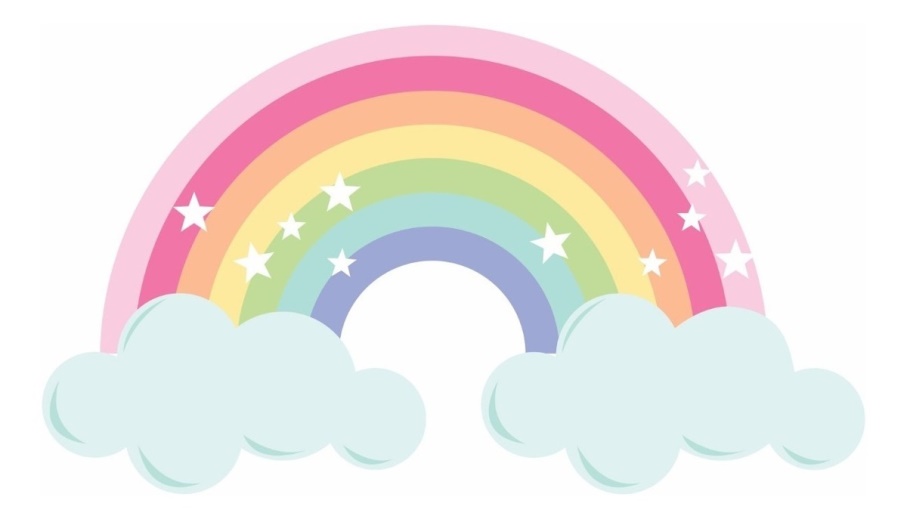 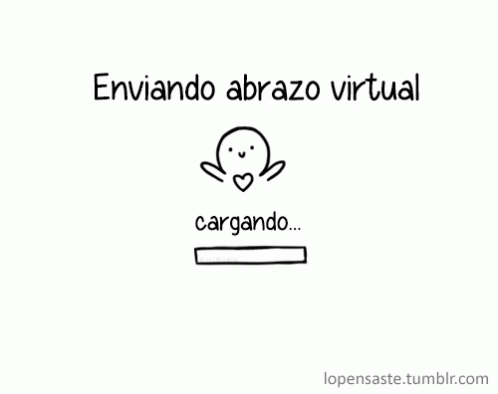 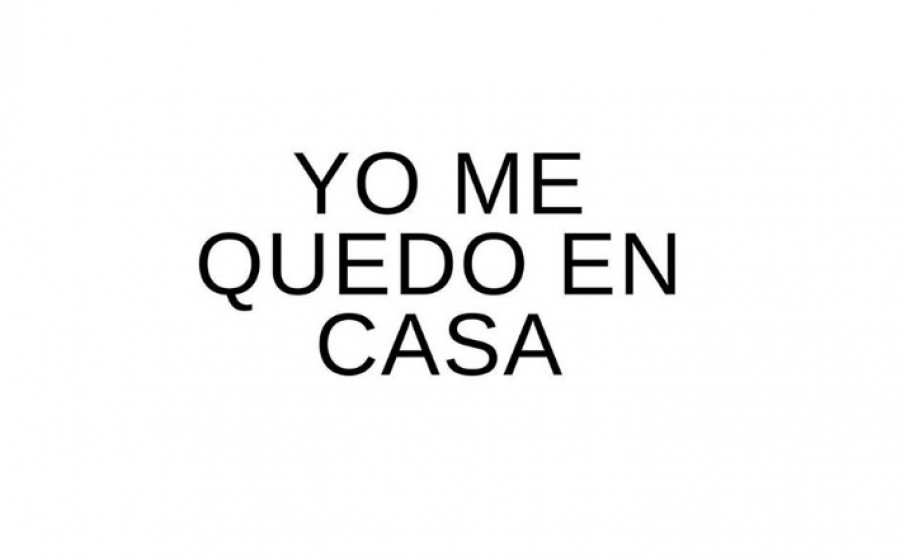 